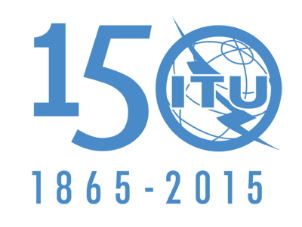 تمهيـديضطلع قطاع الاتصالات الراديوية بدور يتمثل في تأمين الترشيد والإنصاف والفعالية والاقتصاد في استعمال طيف الترددات الراديوية في جميع خدمات الاتصالات الراديوية، بما فيها الخدمات الساتلية، وإجراء دراسات دون تحديد لمدى الترددات، تكون أساساً لإعداد التوصيات واعتمادها.ويؤدي قطاع الاتصالات الراديوية وظائفه التنظيمية والسياساتية من خلال المؤتمرات العالمية والإقليمية للاتصالات الراديوية وجمعيات الاتصالات الراديوية بمساعدة لجان الدراسات.سياسة قطاع الاتصالات الراديوية بشأن حقوق الملكية الفكرية (IPR)يرد وصف للسياسة التي يتبعها قطاع الاتصالات الراديوية فيما يتعلق بحقوق الملكية الفكرية في سياسة البراءات المشتركة بين قطاع تقييس الاتصالات وقطاع الاتصالات الراديوية والمنظمة الدولية للتوحيد القياسي واللجنة الكهرتقنية الدولية (ITU-T/ITU-R/ISO/IEC) والمشار إليها في الملحق 1 بالقرار ITU-R 1. وترد الاستمارات التي ينبغي لحاملي البراءات استعمالها لتقديم بيان عن البراءات أو للتصريح عن منح رخص في الموقع الإلكتروني http://www.itu.int/ITU-R/go/patents/en حيث يمكن أيضاً الاطلاع على المبادئ التوجيهية الخاصة بتطبيق سياسة البراءات المشتركة وعلى قاعدة بيانات قطاع الاتصالات الراديوية التي تتضمن معلومات عن البراءات.النشر الإلكتروني
جنيف، 2015  ITU  2015جميع حقوق النشر محفوظة. لا يمكن استنساخ أي جزء من هذه المنشورة بأي شكل كان ولا بأي وسيلة إلا بإذن خطي من
الاتحاد الدولي للاتصالات (ITU).التوصيـة  ITU-R S.732-1طريقة المعالجة الإحصائية لذرى الفصوص الجانبية لهوائيات المحطات الأرضية
لتحديد التجاوز فيما يتعلق بالمخططات المرجعية للهوائي وشروط قبول أي تجاوزات(2012-1992)مجال التطبيقتحدد هذه التوصية طريقة للمعالجة الإحصائية لذرى الفصوص الجانبية لهوائيات المحطات الأرضية لتحديد النسبة المئوية لذرى الفصوص الجانبية التي تتجاوز المخططات المرجعية للهوائي المنصوص عليها في توصيات قطاع الاتصالات الراديوية ذات الصلة. وتوصي كذلك بالشروط التي بموجبها سيستمر اعتبار مخططات الفصوص الجانبية لهوائيات المحطات الأرضية التي تتجاوز ذراها الأغلفة الموصى بها، مطابقة لتوصيات قطاع الاتصالات الراديوية التي تسمح بأن تتجاوز نسبة مئوية معينة من ذرى الفصوص الجانبية الأغلفة الموصى بها.إن جمعية الاتصالات الراديوية للاتحاد الدولي للاتصالات،إذ تضع في اعتبارها أ )	أنه من الضروري معرفة كسب هوائي المحطة الأرضية في الاتجاه ذي الصلة عند تحديد مسافة التنسيق أو تقدير التداخل بين المحطات الأرضية ومحطات المرحلات الراديوية ومن أجل دراسات التنسيق بين المحطات الأرضية والمحطات الفضائية ذات الأنظمة الساتلية المختلفة التي تتقاسم نفس نطاقات التردد؛ب)	أنه في حالة حساب التداخل بين الأنظمة الساتلية، قد يكون من المرغوب فيه معرفة خصائص إشعاع الهوائي الموجود في مستويات خلاف المستوى الأساسي؛ج)	أنه عند حساب التداخل المتبادل بين أنظمة المرحلات الراديوية وأنظمة الاتصالات الساتلية، خصوصاً عندما يوجد أكثر من مصدر تداخل، يفضل معرفة الخصائص الإحصائية لمستويات الفصوص الجانبية للهوائيات وذراها كذلك؛د )	أنه على الرغم من أن توصيات قطاع الاتصالات الراديوية بشأن مخططات إشعاع الهوائيات قد تتضمن أحكاماً تسمح لذرى الفصوص الجانبية بتجاوز الغلاف الموصى به، فهذه الأحكام لا صلة لها بحساب التداخل المتبادل المحتمل أثناء التنسيق؛ﻫ )	أن من الضروري عند تجميع البيانات الإحصائية حماية سلامتها من الأخطاء التجريبية،وإذ تدرك أ )	أن التوصية ITU-R S.580، التي تتناول أهداف التصميم بالنسبة لهوائيات المحطات الأرضية، تسمح بأن تتجاوز نسبة مئوية معينة من ذرى الفصوص الجانبية المخطط المرجعي؛ب)	أن التوصيات التي تتضمن المخططات المرجعية للهوائيات المستخدمة في تحليل التداخلات والتنسيق بين الشبكات الساتلية المستقرة بالنسبة إلى الأرض، تسمح لذرى الفصوص الجانبية بتجاوز المخطط المرجعي فقط في إطار ظروف معينة (مثلاً، المناطق التي بها فيض في الإشعاعات، كالتوصية ITU-R S.731 والانعكاسات الأرضية المحلية عند زوايا كبيرة خارج المحور، كالتوصيتين ITU-R S.465 وITU-R S.1855)،توصي1	بأنه ينبغي استخدام الطريقة التالية لمعالجة البيانات المقيسة بشأن الفصوص الجانبية لهوائيات المحطات الأرضية في الحالة التي تسمح فيها مخططات إشعاع الهوائيات المرجعية الموصى بها لقطاع الاتصالات الراديوية بأن تتجاوز نسبة معينة من ذرى الفصوص الجانبية هذه المخططات:1.1	بتحديد ذروة فص جانبي كحد أقصى للكسب المحلي الذي تبين أي زيادة أو نقصان بالنسبة لها في الزاوية خارج المحور انخفاضاً في مستوى الكسب يصل إلى 2 dB على الأقل (انظر الملاحظة 1)؛2.1	بأنه ينبغي تحديد المناطق الزاوية، (نوافذ العينات) التي تأخذ منها عينات ذرى الفصوص الجانبية، كتلك المبينة في الجدول 2؛ملاحظـة 1 - قد تكون هذه "الذرى" أعلى أو أدنى من المخطط المرجعي المسموح به للهوائي.2	بأن يتم استبعاد عينات القياس التي أثرت عليها الأخطاء التجريبية؛3	بأنه ينبغي استخدام الحد الأدنى الوارد في الجدول 1 لاستبانة الزاوية لقياس الفصوص الجانبية للهوائيات بحيث يتم التقاط جميع الفصوص الجانبية:الجـدول 1الحد الأدنى لقياس الاستبانة4	بأنه ينبغي، لقيمة كسب الذروة الخاصة بالفصوص الجانبية داخل كل نافذة من نوافذ العينات ألا تتجاوز المخططات المرجعية بأكثر من Y dB، حيث Y مبينة في الجدول 2:الجـدول 2المناطق الزاوية (نوافذ العينات) لمعالجة عينات
ذرى الفصوص الجانبية المقيسة والتجاوزات المسموح بهافي الجدول 2، الحد الأدنى للمنطقة الزاوية الأولى ΔφW1 هو °1 أو (100 λ/D) درجة، أيهما أكبر؛5	بأنه عندما يكون عدد ذرى الفصوص الجانبية أقل من 10 في المناطق الزاوية المحددة، ينبغي تحديد النسبة المئوية لذرى الفصوص الجانبية لهوائيات المحطات الأرضية التي لا تتطابق مع المخطط المرجعي باستخدام الصيغة التالية:حيث:	j:	مؤشر المنطقة الزاوية W التي جرى تحليلها، والذي يتراوح من 1 إلى 4 طبقاً للجدول 2	N:	عدد ذرى الفصوص الجانبية التي تتجاوز المخطط المرجعي في المنطقة الزاوية j	i:	عرض عينة ذروة الفص الجانبي رقم i التي تتجاوز المخطط المرجعي (بالدرجات)	W:	إجمالي العرض الزاوي الذي أُخذ كعينة للمنطقة الزاوية j (بالدرجات)؛6	بأن تعتبر الهوائيات متطابقة مع المخطط المرجعي للهوائيات إذا استوفت الشرط الوارد في الفقرة توصي 4 وألا تزيد النسبة المئوية للفصوص الجانبية التي تتجاوز المخطط المرجعي للهوائيات عن الحد المسموح به أو، في الحالات المذكورة في الفقرة توصي 5، ألا تزيد قيمة Xj عن النسبة المئوية المسموح بها للتجاوز.سلاسل توصيات قطاع الاتصالات الراديوية(يمكن الاطلاع عليها أيضاً في الموقع الإلكتروني http://www.itu.int/publ/R-REC/en)سلاسل توصيات قطاع الاتصالات الراديوية(يمكن الاطلاع عليها أيضاً في الموقع الإلكتروني http://www.itu.int/publ/R-REC/en)السلسلةالعنـوانBO	البث الساتليBO	البث الساتليBR	التسجيل من أجل الإنتاج والأرشفة والعرض؛ الأفلام التلفزيونيةBR	التسجيل من أجل الإنتاج والأرشفة والعرض؛ الأفلام التلفزيونيةBS	الخدمة الإذاعية (الصوتية)BS	الخدمة الإذاعية (الصوتية)BT	الخدمة الإذاعية (التلفزيونية)BT	الخدمة الإذاعية (التلفزيونية)F	الخدمة الثابتةF	الخدمة الثابتةM	الخدمة المتنقلة وخدمة الاستدلال الراديوي وخدمة الهواة والخدمات الساتلية ذات الصلةM	الخدمة المتنقلة وخدمة الاستدلال الراديوي وخدمة الهواة والخدمات الساتلية ذات الصلةP	انتشار الموجات الراديويةP	انتشار الموجات الراديويةRA	علم الفلك الراديويRA	علم الفلك الراديويRS	أنظمة الاستشعار عن بُعدRS	أنظمة الاستشعار عن بُعدS	الخدمة الثابتة الساتليةS	الخدمة الثابتة الساتليةSA	التطبيقات الفضائية والأرصاد الجويةSA	التطبيقات الفضائية والأرصاد الجويةSF	تقاسم الترددات والتنسيق بين أنظمة الخدمة الثابتة الساتلية والخدمة الثابتةSF	تقاسم الترددات والتنسيق بين أنظمة الخدمة الثابتة الساتلية والخدمة الثابتةSM	إدارة الطيفSM	إدارة الطيفSNG	التجميع الساتلي للأخبارSNG	التجميع الساتلي للأخبارTF	إرسالات الترددات المعيارية وإشارات التوقيتTF	إرسالات الترددات المعيارية وإشارات التوقيتV	المفردات والمواضيع ذات الصلةV	المفردات والمواضيع ذات الصلةملاحظة: تمت الموافقة على النسخة الإنكليزية لهذه التوصية الصادرة عن قطاع الاتصالات الراديوية بموجب الإجراء الموضح في القرار ITU-R 1.قد الهوائيقياس الاستبانة بالنسبة للزاوية
خارج المحور φ, φmin ≤ φ ≤ 30°قياس الاستبانة بالنسبة للزاوية
خارج المحور φ, 30° < φ ≤ 180°D/ < 25°0,5°0,525  D/ < 50°0,25°0,550  D/ < 250°0,1°0,2250 ≤ D/°0,05 (أو °0,1) (انظر الملاحظة 2)°0,1ملاحظـة 2 - في حالة الهوائيات الكبيرة ذات النسبة 250 < D/، وعندما يكون أكبر بُعد للفتحة الفعلية أكثر من m 12، تكون الاستبانة الزاوية المطلوبة للقياس °0,1 لجميع الزوايا خارج المحور. وقد يلزم إجراء المزيد من الدراسات لتحديد الحد الأقصى لقد الفتحة الفعلية للهوائيات الذي تصبح بعده القياسات ذات الاستبانة °0,05 غير عملية.ملاحظـة 2 - في حالة الهوائيات الكبيرة ذات النسبة 250 < D/، وعندما يكون أكبر بُعد للفتحة الفعلية أكثر من m 12، تكون الاستبانة الزاوية المطلوبة للقياس °0,1 لجميع الزوايا خارج المحور. وقد يلزم إجراء المزيد من الدراسات لتحديد الحد الأقصى لقد الفتحة الفعلية للهوائيات الذي تصبح بعده القياسات ذات الاستبانة °0,05 غير عملية.ملاحظـة 2 - في حالة الهوائيات الكبيرة ذات النسبة 250 < D/، وعندما يكون أكبر بُعد للفتحة الفعلية أكثر من m 12، تكون الاستبانة الزاوية المطلوبة للقياس °0,1 لجميع الزوايا خارج المحور. وقد يلزم إجراء المزيد من الدراسات لتحديد الحد الأقصى لقد الفتحة الفعلية للهوائيات الذي تصبح بعده القياسات ذات الاستبانة °0,05 غير عملية.المناطق الزاوية/نوافذ العيناتالحدود الزاوية (°)التجاوز المسموح به ( Y بوحدات dB)W1φmin < φ ≤ 71W27 < φ ≤ 9,23W39,2 < φ ≤ 483W448 < φ ≤ 18010